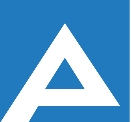 Agenţia Naţională pentru Ocuparea Forţei de MuncăLista candidaţilor care au promovat proba scrisă și sunt admişi la interviuNr. d/oNume, PrenumeComentariiȘef serviciul juridicȘef serviciul juridicȘef serviciul juridic1.Condurachi Elena   Interviul va avea loc la data 07.08.2023, ora 10.00,Bir. 605